Announcements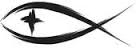 Meetings & EventsWednesday, December 15th								Children’s Advent Service 5:30pmSaturday, December 18th									Parsonage Open House 2pm – 4pmMonday, December 20th									Onekama Mom’s Group 9am – 11amWednesday, December 22nd								Advent Service 7pmFriday, December 24th										Christmas Eve Service 7pmATTENDANCE SHEETS	Please remember to fill out the attendance sheet you will find in your bulletin and leave it on the pew when you leave today.  The elders will collect them after the service.YOUTH REMINDER	The youth will be making elf deliveries of Christmas goodies to shut-ins TODAY following the confirmation class.  Look for these merry elves coming to your house this afternoon.LAST CALL FOR HOLIDAY CHEESE	We still have some wonderful varieties of cheese in 1 pound blocks for sale as part of SWAT’s fund raising for the Christmas season.  How about bacon & onion, pepper jack, smoked cheddar, chipotle, garlic parsley, cheddar, or garden medley for flavors?  Try one and see what you think.  They are available in the church refrigerator.CHILDREN’S CHRISTMAS PROGRAM THIS WEDNESDAY	The Sunday School Children’s Christmas program will be held THIS Wednesday, December 15th at 5:30pm here in the sanctuary.  There WILL NOT be an evening Advent service this week.  If you can’t make this afternoon service, we will be showing the video of a performance after worship on Sunday, December 19th in the fellowship hall.PARSONAGE CHRISTMAN OPEN HOUSE	Pastor Sherry and Jessica will be hosting an Open House at the parsonage this Saturday, December 18th from 2-4pm.  There will be snacks, drinks, Christmas music and a chance to visit.  Please join in this time of fellowship at the parsonage.STEWARDSHIP CORNERPhilippians 4:5-6 – “The Lord is at hand; do not be anxious about anything, but in everything by prayer and supplication with thanksgiving let your requests be made known to God.”  Wouldn’t you like to be free from worry and anxiety?  Isn’t it worry and anxiety that often keep us from living the generous life God has called us to?  St. Paul contrasts anxiety with prayer, supplication, and thanksgiving in making our requests known to God.  In other words, when you are tempted to anxiety and worry, pray to the Lord with a thankful heart and pour out your supplications before Him. ST. JOSEPH’S FOOD PANTRY	The St. Joseph’s Food Pantry will be collecting their final 2021 food THIS Friday, December 17th as Christmas Eve is the next Friday.  Please help out the pantry this month prior to the December 17th deadline.  Thanks for your assistance this year.OFFERING ENVELOPES FOR 2022	You will find the new offering envelopes for 2022 on the table in the narthex.  Those of you who are new members will find envelopes there as well.  If you find the address wrong, please let Scott know so he can get it corrected.  Also, if you want envelopes but don’t see any in your name, please contact Scott so we can get some to you.  Please pick them up before you leave today.BIRTHDAYS IN DECEMBEREarl LeSarge				December 23rd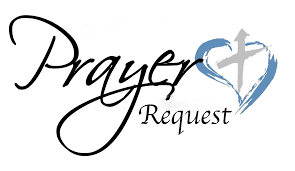 Special PrayersNellie Blakley							Jim Poellet							Steve SchimkeSteve Fredericks						Shirley Poellet						Phyllis SchramskiJoan Malmgren						Barbara Potter						Cecil SomselLynda Byrd Meister					Marge Reckow					Rev. Jeff Walsh (Cancer)Candi Moerdyk						Jim Reeves							Steve ZupinPam MonroePrayers for Our MilitaryAndrew Burch, Jr., grandson of John & Loree Sprawka.Mark Granzotto with U.S. Navy in Bahrain, grandson of Rita MerkeyArmy Major Riley Morgan Kennedy, stationed in Washington, DC, George & Margaret Punches’ grand-nieceCarol Sprawka, daughter-in-law of John & Loree SprawkaDerek Sprawka, grandson of John & Loree SprawkaAlyssa Eisenlohr with the U.S. Navy in Japan, friend of Janette & Fred MayIan Nelson, nephew of Jack and Pebbla NelsonTyge Nelson & family, nephew of Jack and Pebbla NelsonCapt. Tim Brandt at Madigan Medical Center, Fort Lewis, WA, son of Bruce & Debbie BrandtIf you wish to add someone’s name, please call or e-mail the church office.SERVING THIS MONTH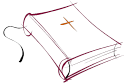 Greeters: Becky KlineAltar Guild: Bev LeSargeSERVING TODAY						SERVING NEXT WEEK 12/19/2021Pastor:  Rev. Jacob Sherry				Pastor:  Rev. Jacob SherryElder:  Ted Bromley						Elder:  Steve MyersAccomp:  William Bankstahl				Accomp:  William BankstahlAcolyte:  Ashlyn Blackmore				Acolyte:  Anna BradfordReader:  Diane Hanson					Reader:  Kathy SchoedelATTENDANCE: 12/05/2021WORSHIP: 51							BIBLE STUDY: 0FIRST FRUITS TRACKER WEEK ENDING:  12/05/2021Offering Receipts:		$1,637.00	YTD Budget Receipts:	$145,177.51Weekly Budget Needs:	$2,766.27	YTD Budget Needs:		$135,547.23Advent & Christmas ServicesSun., Dec. 12th			Worship w/Communion				10:30amWed., Dec. 15th			Children’s Program						5:30pmSun., Dec. 19th			Worship											10:30amWed., Dec. 22nd		Advent Worship							7:00pmFri., Dec. 24th			Christmas Eve Candlelight			7:00pmSun., Dec. 26th			Worship w/Communion				10:30am